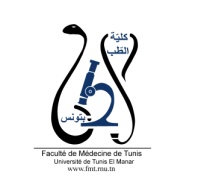   						Numéro de la thèse : ……………………………/ 20 ………..  Date de soumission de la thèse : …………….. /………………/20……….Nom et prénom du candidat : ………………………………………………………………………………………………………..Titre de la thèse : …………………………………………………………………………………………………………………………………………………………………………………………………………………………………………………………………………………………………………………………………………………………………………………………………………………………………………………Directeur de la thèse : …………………………………………………………………………………………………………………….Co-directeur : …………………………………………………………………………………………………………………………………Décision du rapporteur : Observations : …………………………………..………………………………………………………………………………………………………………………………………………………………………………………………………………………………………………………………………………………………………………………………………………………………………………………………………………………………………………………………………………………………………………………………………………………………………………………………………………………………………………………………………………………………………………………………………………………………………………………………………………………………………………………………………………………………………………………………………………………………………………………………………………………………………………………………………………………………………………………………………………………………………………………………………………………………………………………………………………………………………………………………………………………………………………………………………………………………………………………………………………………………………………………………………………………………………………………………………………………………………………………………………………………………………Date de remise de la thèse : ….………….. /……..…………/ 20….…….			Nom  Prénom 					Signature et cachetRapporteur : 	…………………………………………………………      …………………………………………………………Le fondouinonremarquesIntroduction en 3 parties : le connu, la problématique bien décrite (l’inconnu),  les objectifs du travail clairement précisés …..…..…………Matériel et méthodes en 4 parties :Sélection du matériel de travail : Critères d’inclusion et taille de l’échantillon, Critères de non inclusion, Critères d’exclusionDescription du protocole  (précision du temps, du lieu, de durée, de la technique, des paramètres, des machines utilisées…) Critères de jugement et méthodes d’analyse bien énoncés Description des méthodes statistiques et  de laRecherche bibliographique (sites, moteurs de recherche, mots clés)
Précision des considérations éthiques et des conflits d’intérêts ……………………………………………….……………………………………………….Respect de la méthodologie (voir annexe (Méthodologie : grille et lexique) et copie de la demande d’inscription de la thèse).Méthodologie claire et adaptée…...…….…….…....Tous les résultats et seulement les résultatsPas de commentaires des résultats dans ce chapitreTableaux et figures informatifs sans redites avec le texte Erreurs dans les additions Présentation logique respectant la chronologie des résultats  Absence de données marginales (résultats hors objectifs)Utilisation adaptée des tests statistiques …..…..…..…..…..…..………………………………Discussion adaptée aux résultats, en 5 parties :Commence par la conclusion : résultat principal et son implication  Forces et faiblesses du travail (limites méthodologiques, biais, critiques des résultats) Forces et faiblesses des résultats de quelques auteursInterprétation des résultats et hypothèsesChangements et recommandations proposés Erreurs entre textes et tableaux, erreurs dans les figures…..…..…..…..…..…..…..……………………………………Conclusions de la thèse : regroupant les synthèses (conclusions)  des  différents chapitres + recommandations.Conclusion répondant aux objectifs du travail…...….…..…..……Références : récentes et actualisées   
                   internationales et nationales, thèses et mémoires		   Appel cohérent des références dans le texte…..…..…..…..La formeouinonremarquesPage de couverture conforme aux recommandations de la FMTInterligne 1,5, police taille 11, marge suffisante et homogène dans toute la thèse, pagination correcteTable des matières cohérente (numérotation, chapitres)Tableaux et figures numérotés et légendésAppel cohérent des tableaux et figures dans le textePrésentation globale du travail (IMRAD), qualité de la rédaction : respect des temps des verbes, orthographe acceptable, erreurs de style (elliptique, télégraphique, expressions creuses, émotionnelles) …....……..…..…....……..…..…..………………………………………………Répartition équilibrée des chapitres : méthodologie et résultats  50% et discussion  30% du volume de la thèse  (0,25) …....……....…...Références conformes aux recommandations et entre [ ]…..…....Résumé : Respect de la longueur (350 mots), Plan IMRAD, partie « résultats »   à la moitié du résuméLa dernière phrase informe sur la conclusion du travail ……………….………………Recommandations :  Travail accepté tel qu’il est  	          	Révision mineure sans relecture Révision majeure avec relecture            	Travail rejeté avec resoumission 